Course unitDescriptor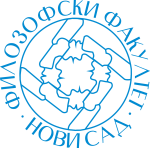 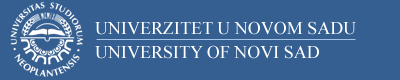 Course unitDescriptorFaculty of PhilosophyFaculty of PhilosophyGENERAL INFORMATIONGENERAL INFORMATIONGENERAL INFORMATIONGENERAL INFORMATIONStudy program in which the course unit is offeredStudy program in which the course unit is offeredHistoryHistoryCourse unit titleCourse unit titleНазив предмета: Историја Балкана у новом веку.Назив предмета: Историја Балкана у новом веку.Course unit codeCourse unit codeType of course unit Type of course unit OptionalOptionalLevel of course unitLevel of course unitBachelorBachelorField of Study (please see ISCED)Field of Study (please see ISCED)History and ArcheologyHistory and ArcheologySemester when the course unit is offeredSemester when the course unit is offeredWinterWinterYear of study (if applicable)Year of study (if applicable)V.V.Number of ECTS allocatedNumber of ECTS allocated66Name of lecturer/lecturersName of lecturer/lecturersDr Zoltán Györe, MA Attila PfeifferDr Zoltán Györe, MA Attila PfeifferName of contact personName of contact personDr Ifigenija RadulovićDr Ifigenija RadulovićMode of course unit deliveryMode of course unit deliveryFace-to-faceFace-to-faceCourse unit pre-requisites (e.g. level of language required, etc)Course unit pre-requisites (e.g. level of language required, etc)PURPOSE AND OVERVIEW (max 5-10 sentences) PURPOSE AND OVERVIEW (max 5-10 sentences) PURPOSE AND OVERVIEW (max 5-10 sentences) PURPOSE AND OVERVIEW (max 5-10 sentences) Стицање нових и продубљивање стечених знања о најважнијим догађајима, појaвама, процесима и личностима историје Балкана и балканских народа у новом веку. Стицање знања о међусобним историјским, економским и културним односима балканских народа са средњеевропским народима. Развијање критичког мишљења и мултиперспективног приступа у самосталном интерпретирању сложених политичких, демографских и културних појава посматраног историјског простора.Стицање нових и продубљивање стечених знања о најважнијим догађајима, појaвама, процесима и личностима историје Балкана и балканских народа у новом веку. Стицање знања о међусобним историјским, економским и културним односима балканских народа са средњеевропским народима. Развијање критичког мишљења и мултиперспективног приступа у самосталном интерпретирању сложених политичких, демографских и културних појава посматраног историјског простора.Стицање нових и продубљивање стечених знања о најважнијим догађајима, појaвама, процесима и личностима историје Балкана и балканских народа у новом веку. Стицање знања о међусобним историјским, економским и културним односима балканских народа са средњеевропским народима. Развијање критичког мишљења и мултиперспективног приступа у самосталном интерпретирању сложених политичких, демографских и културних појава посматраног историјског простора.Стицање нових и продубљивање стечених знања о најважнијим догађајима, појaвама, процесима и личностима историје Балкана и балканских народа у новом веку. Стицање знања о међусобним историјским, економским и културним односима балканских народа са средњеевропским народима. Развијање критичког мишљења и мултиперспективног приступа у самосталном интерпретирању сложених политичких, демографских и културних појава посматраног историјског простора.LEARNING OUTCOMES (knowledge and skills)LEARNING OUTCOMES (knowledge and skills)LEARNING OUTCOMES (knowledge and skills)LEARNING OUTCOMES (knowledge and skills)Способност да се најважнији догађаји, појаве, процеси и личности из историје Балкана и балканских народа самостално идентификују, опишу и тумаче у складу са резултатима савремених историографских истраживања. Упознавање са културом и специфичностима Балкана као историјско-геoграфске области. Стечено знање о најважнијим историјским појавама, догађајима и процесима из области државноправне, политичке, друштвене, економске и културне историје Балкана, засновано на резултатима савремених научних истраживања.Стицање знања и вештина које ће дипломираним студентима олакшати запошљавање у школству, научним и културним установама, у делатности електронских и штампаних медија као и у доношењу одговорних одлука у друштвеним и политичким организацијама и установама.Способност да се најважнији догађаји, појаве, процеси и личности из историје Балкана и балканских народа самостално идентификују, опишу и тумаче у складу са резултатима савремених историографских истраживања. Упознавање са културом и специфичностима Балкана као историјско-геoграфске области. Стечено знање о најважнијим историјским појавама, догађајима и процесима из области државноправне, политичке, друштвене, економске и културне историје Балкана, засновано на резултатима савремених научних истраживања.Стицање знања и вештина које ће дипломираним студентима олакшати запошљавање у школству, научним и културним установама, у делатности електронских и штампаних медија као и у доношењу одговорних одлука у друштвеним и политичким организацијама и установама.Способност да се најважнији догађаји, појаве, процеси и личности из историје Балкана и балканских народа самостално идентификују, опишу и тумаче у складу са резултатима савремених историографских истраживања. Упознавање са културом и специфичностима Балкана као историјско-геoграфске области. Стечено знање о најважнијим историјским појавама, догађајима и процесима из области државноправне, политичке, друштвене, економске и културне историје Балкана, засновано на резултатима савремених научних истраживања.Стицање знања и вештина које ће дипломираним студентима олакшати запошљавање у школству, научним и културним установама, у делатности електронских и штампаних медија као и у доношењу одговорних одлука у друштвеним и политичким организацијама и установама.Способност да се најважнији догађаји, појаве, процеси и личности из историје Балкана и балканских народа самостално идентификују, опишу и тумаче у складу са резултатима савремених историографских истраживања. Упознавање са културом и специфичностима Балкана као историјско-геoграфске области. Стечено знање о најважнијим историјским појавама, догађајима и процесима из области државноправне, политичке, друштвене, економске и културне историје Балкана, засновано на резултатима савремених научних истраживања.Стицање знања и вештина које ће дипломираним студентима олакшати запошљавање у школству, научним и културним установама, у делатности електронских и штампаних медија као и у доношењу одговорних одлука у друштвеним и политичким организацијама и установама.SYLLABUS (outline and summary of topics)SYLLABUS (outline and summary of topics)SYLLABUS (outline and summary of topics)SYLLABUS (outline and summary of topics)Предавања: појам Балкана. Опште георафске и демографске одлике посматране области. Географска и временска обухватност предмета, релевантна стручна литература. Кратак приказ настанка и развоја Османске империје до 1521. Османска освајања на Балкану. Државно и друштвено уређење Османске империје до 17. века. Државно-правни, економски и социјални положај балканских народа од 15. до 18. века. Везе балканских народа са народима Средње Европе: миграције, ратови и трговина. Национални препороди балканских народа. Историја Грка, Бугара, Румуна, Албанаца и Македоније у дугом деветнаестом веку. Први светски рат и балкански народи. Територијалне промене на Балканском полуострву до 1918.г. Културне прилике и промене у културној оријентацији Балканских нрода.Вежбе: читање, критичко промишљање и развијање мултиперспективног приступа у тумачењу релевантних историјских извора и литературе у вези са историјом балканских народа.Предавања: појам Балкана. Опште георафске и демографске одлике посматране области. Географска и временска обухватност предмета, релевантна стручна литература. Кратак приказ настанка и развоја Османске империје до 1521. Османска освајања на Балкану. Државно и друштвено уређење Османске империје до 17. века. Државно-правни, економски и социјални положај балканских народа од 15. до 18. века. Везе балканских народа са народима Средње Европе: миграције, ратови и трговина. Национални препороди балканских народа. Историја Грка, Бугара, Румуна, Албанаца и Македоније у дугом деветнаестом веку. Први светски рат и балкански народи. Територијалне промене на Балканском полуострву до 1918.г. Културне прилике и промене у културној оријентацији Балканских нрода.Вежбе: читање, критичко промишљање и развијање мултиперспективног приступа у тумачењу релевантних историјских извора и литературе у вези са историјом балканских народа.Предавања: појам Балкана. Опште георафске и демографске одлике посматране области. Географска и временска обухватност предмета, релевантна стручна литература. Кратак приказ настанка и развоја Османске империје до 1521. Османска освајања на Балкану. Државно и друштвено уређење Османске империје до 17. века. Државно-правни, економски и социјални положај балканских народа од 15. до 18. века. Везе балканских народа са народима Средње Европе: миграције, ратови и трговина. Национални препороди балканских народа. Историја Грка, Бугара, Румуна, Албанаца и Македоније у дугом деветнаестом веку. Први светски рат и балкански народи. Територијалне промене на Балканском полуострву до 1918.г. Културне прилике и промене у културној оријентацији Балканских нрода.Вежбе: читање, критичко промишљање и развијање мултиперспективног приступа у тумачењу релевантних историјских извора и литературе у вези са историјом балканских народа.Предавања: појам Балкана. Опште георафске и демографске одлике посматране области. Географска и временска обухватност предмета, релевантна стручна литература. Кратак приказ настанка и развоја Османске империје до 1521. Османска освајања на Балкану. Државно и друштвено уређење Османске империје до 17. века. Државно-правни, економски и социјални положај балканских народа од 15. до 18. века. Везе балканских народа са народима Средње Европе: миграције, ратови и трговина. Национални препороди балканских народа. Историја Грка, Бугара, Румуна, Албанаца и Македоније у дугом деветнаестом веку. Први светски рат и балкански народи. Територијалне промене на Балканском полуострву до 1918.г. Културне прилике и промене у културној оријентацији Балканских нрода.Вежбе: читање, критичко промишљање и развијање мултиперспективног приступа у тумачењу релевантних историјских извора и литературе у вези са историјом балканских народа.LEARNING AND TEACHING (planned learning activities and teaching methods) LEARNING AND TEACHING (planned learning activities and teaching methods) LEARNING AND TEACHING (planned learning activities and teaching methods) LEARNING AND TEACHING (planned learning activities and teaching methods) Предавања уз коришћење савремених аудио-визуелних наставних средстава; семинарске вежбе, радионице о одабраним текстовима (историјски извори и литература).Предавања уз коришћење савремених аудио-визуелних наставних средстава; семинарске вежбе, радионице о одабраним текстовима (историјски извори и литература).Предавања уз коришћење савремених аудио-визуелних наставних средстава; семинарске вежбе, радионице о одабраним текстовима (историјски извори и литература).Предавања уз коришћење савремених аудио-визуелних наставних средстава; семинарске вежбе, радионице о одабраним текстовима (историјски извори и литература).REQUIRED READINGREQUIRED READINGREQUIRED READINGREQUIRED READINGОдабрана поглавља из доле наведених књига :D. G. Hogarth and Nevill Forbes, The Balkans: A History Of Bulgaria, Serbia, Greece, Rumania and Turkey, 2010.Stavrianos, L. S., The Balkans since 1453, London, 2000, 970.Jelavich, B., History of the Balkans, 1-2, Cambridge, 1983.Thanos Veremis, A Modern History of the Balkans: Nationalism and Identity in Southeast Europe 2017Glenny, M., The Balkans: Nationalism, War and the Great Powers, 1804-1999, London 1999.Inalcik, H., History of the Ottoman Empire Classical Age / 1300–1600, 1973.^8. Barkley, K., Empire of Difference The Ottomans in Comparative Perspective, Cambridge University Press, 2008.Wheatcroft, A., Infidels. A History of the Conflict between Christendom and Islam, New York 2003. Bushkovitch, P. A., Concise History of Russia, Cambridge, 2011. Одабрана поглавља из доле наведених књига :D. G. Hogarth and Nevill Forbes, The Balkans: A History Of Bulgaria, Serbia, Greece, Rumania and Turkey, 2010.Stavrianos, L. S., The Balkans since 1453, London, 2000, 970.Jelavich, B., History of the Balkans, 1-2, Cambridge, 1983.Thanos Veremis, A Modern History of the Balkans: Nationalism and Identity in Southeast Europe 2017Glenny, M., The Balkans: Nationalism, War and the Great Powers, 1804-1999, London 1999.Inalcik, H., History of the Ottoman Empire Classical Age / 1300–1600, 1973.^8. Barkley, K., Empire of Difference The Ottomans in Comparative Perspective, Cambridge University Press, 2008.Wheatcroft, A., Infidels. A History of the Conflict between Christendom and Islam, New York 2003. Bushkovitch, P. A., Concise History of Russia, Cambridge, 2011. Одабрана поглавља из доле наведених књига :D. G. Hogarth and Nevill Forbes, The Balkans: A History Of Bulgaria, Serbia, Greece, Rumania and Turkey, 2010.Stavrianos, L. S., The Balkans since 1453, London, 2000, 970.Jelavich, B., History of the Balkans, 1-2, Cambridge, 1983.Thanos Veremis, A Modern History of the Balkans: Nationalism and Identity in Southeast Europe 2017Glenny, M., The Balkans: Nationalism, War and the Great Powers, 1804-1999, London 1999.Inalcik, H., History of the Ottoman Empire Classical Age / 1300–1600, 1973.^8. Barkley, K., Empire of Difference The Ottomans in Comparative Perspective, Cambridge University Press, 2008.Wheatcroft, A., Infidels. A History of the Conflict between Christendom and Islam, New York 2003. Bushkovitch, P. A., Concise History of Russia, Cambridge, 2011. Одабрана поглавља из доле наведених књига :D. G. Hogarth and Nevill Forbes, The Balkans: A History Of Bulgaria, Serbia, Greece, Rumania and Turkey, 2010.Stavrianos, L. S., The Balkans since 1453, London, 2000, 970.Jelavich, B., History of the Balkans, 1-2, Cambridge, 1983.Thanos Veremis, A Modern History of the Balkans: Nationalism and Identity in Southeast Europe 2017Glenny, M., The Balkans: Nationalism, War and the Great Powers, 1804-1999, London 1999.Inalcik, H., History of the Ottoman Empire Classical Age / 1300–1600, 1973.^8. Barkley, K., Empire of Difference The Ottomans in Comparative Perspective, Cambridge University Press, 2008.Wheatcroft, A., Infidels. A History of the Conflict between Christendom and Islam, New York 2003. Bushkovitch, P. A., Concise History of Russia, Cambridge, 2011. ASSESSMENT METHODS AND CRITERIAASSESSMENT METHODS AND CRITERIAASSESSMENT METHODS AND CRITERIAASSESSMENT METHODS AND CRITERIAАктивности у току предавања   1-10  бодоваАктивности на вежбама              1-10  бодоваКолоквијум                                       1-20 бодоваУсмени испит                                   1-60 бодоваАктивности у току предавања   1-10  бодоваАктивности на вежбама              1-10  бодоваКолоквијум                                       1-20 бодоваУсмени испит                                   1-60 бодоваАктивности у току предавања   1-10  бодоваАктивности на вежбама              1-10  бодоваКолоквијум                                       1-20 бодоваУсмени испит                                   1-60 бодоваАктивности у току предавања   1-10  бодоваАктивности на вежбама              1-10  бодоваКолоквијум                                       1-20 бодоваУсмени испит                                   1-60 бодоваLANGUAGE OF INSTRUCTIONLANGUAGE OF INSTRUCTIONLANGUAGE OF INSTRUCTIONLANGUAGE OF INSTRUCTIONEnglishEnglishEnglishEnglish